APost DetailsPost DetailsPost DetailsPost DetailsPost DetailsPost DetailsPost DetailsPost DetailsPost DetailsJob Title: Procurement Manager – Projects (12mth FTC)Function: Finance & ContractsFunction: Finance & ContractsFunction: Finance & ContractsFunction: Finance & ContractsFunction: Finance & ContractsLocation: London Bridge and/or RemoteUnique Post Number: n/aUnique Post Number: n/aUnique Post Number: n/aUnique Post Number: n/aUnique Post Number: n/aReports To: Direct or Indirect Procurement LeadGrade: TBCGrade: TBCGrade: TBCGrade: TBCGrade: TBCBPurpose of the JobThis role is an important component of the Southeastern Procurement team. The team are responsible for all purchasing requirements for the organisation and support a wide range of functions from purchase order creation, supplier management, tendering, contract and commercial support and delivering value through savings, improved contracts and supply chain efficiencies.Purpose of the JobThis role is an important component of the Southeastern Procurement team. The team are responsible for all purchasing requirements for the organisation and support a wide range of functions from purchase order creation, supplier management, tendering, contract and commercial support and delivering value through savings, improved contracts and supply chain efficiencies.Purpose of the JobThis role is an important component of the Southeastern Procurement team. The team are responsible for all purchasing requirements for the organisation and support a wide range of functions from purchase order creation, supplier management, tendering, contract and commercial support and delivering value through savings, improved contracts and supply chain efficiencies.Purpose of the JobThis role is an important component of the Southeastern Procurement team. The team are responsible for all purchasing requirements for the organisation and support a wide range of functions from purchase order creation, supplier management, tendering, contract and commercial support and delivering value through savings, improved contracts and supply chain efficiencies.Purpose of the JobThis role is an important component of the Southeastern Procurement team. The team are responsible for all purchasing requirements for the organisation and support a wide range of functions from purchase order creation, supplier management, tendering, contract and commercial support and delivering value through savings, improved contracts and supply chain efficiencies.Purpose of the JobThis role is an important component of the Southeastern Procurement team. The team are responsible for all purchasing requirements for the organisation and support a wide range of functions from purchase order creation, supplier management, tendering, contract and commercial support and delivering value through savings, improved contracts and supply chain efficiencies.Purpose of the JobThis role is an important component of the Southeastern Procurement team. The team are responsible for all purchasing requirements for the organisation and support a wide range of functions from purchase order creation, supplier management, tendering, contract and commercial support and delivering value through savings, improved contracts and supply chain efficiencies.Purpose of the JobThis role is an important component of the Southeastern Procurement team. The team are responsible for all purchasing requirements for the organisation and support a wide range of functions from purchase order creation, supplier management, tendering, contract and commercial support and delivering value through savings, improved contracts and supply chain efficiencies.Purpose of the JobThis role is an important component of the Southeastern Procurement team. The team are responsible for all purchasing requirements for the organisation and support a wide range of functions from purchase order creation, supplier management, tendering, contract and commercial support and delivering value through savings, improved contracts and supply chain efficiencies.The purpose of this role is to provide support to deliver UCR compliant procurement projects across the full range of Southeastern’s direct and indirect categories; including Infrastructure, Operations, IT, Retail/Website & HR. The role will focus on delivery of defined projects to advance the business and meet specific deadlines to support business plan initiatives. This will include understanding contractual obligations, proactively planning and delivering high quality tenders, leasing with key stakeholders contract and offering support in delivering framework call-offs and RFPs/RFQs, as required.The purpose of this role is to provide support to deliver UCR compliant procurement projects across the full range of Southeastern’s direct and indirect categories; including Infrastructure, Operations, IT, Retail/Website & HR. The role will focus on delivery of defined projects to advance the business and meet specific deadlines to support business plan initiatives. This will include understanding contractual obligations, proactively planning and delivering high quality tenders, leasing with key stakeholders contract and offering support in delivering framework call-offs and RFPs/RFQs, as required.The purpose of this role is to provide support to deliver UCR compliant procurement projects across the full range of Southeastern’s direct and indirect categories; including Infrastructure, Operations, IT, Retail/Website & HR. The role will focus on delivery of defined projects to advance the business and meet specific deadlines to support business plan initiatives. This will include understanding contractual obligations, proactively planning and delivering high quality tenders, leasing with key stakeholders contract and offering support in delivering framework call-offs and RFPs/RFQs, as required.The purpose of this role is to provide support to deliver UCR compliant procurement projects across the full range of Southeastern’s direct and indirect categories; including Infrastructure, Operations, IT, Retail/Website & HR. The role will focus on delivery of defined projects to advance the business and meet specific deadlines to support business plan initiatives. This will include understanding contractual obligations, proactively planning and delivering high quality tenders, leasing with key stakeholders contract and offering support in delivering framework call-offs and RFPs/RFQs, as required.The purpose of this role is to provide support to deliver UCR compliant procurement projects across the full range of Southeastern’s direct and indirect categories; including Infrastructure, Operations, IT, Retail/Website & HR. The role will focus on delivery of defined projects to advance the business and meet specific deadlines to support business plan initiatives. This will include understanding contractual obligations, proactively planning and delivering high quality tenders, leasing with key stakeholders contract and offering support in delivering framework call-offs and RFPs/RFQs, as required.The purpose of this role is to provide support to deliver UCR compliant procurement projects across the full range of Southeastern’s direct and indirect categories; including Infrastructure, Operations, IT, Retail/Website & HR. The role will focus on delivery of defined projects to advance the business and meet specific deadlines to support business plan initiatives. This will include understanding contractual obligations, proactively planning and delivering high quality tenders, leasing with key stakeholders contract and offering support in delivering framework call-offs and RFPs/RFQs, as required.The purpose of this role is to provide support to deliver UCR compliant procurement projects across the full range of Southeastern’s direct and indirect categories; including Infrastructure, Operations, IT, Retail/Website & HR. The role will focus on delivery of defined projects to advance the business and meet specific deadlines to support business plan initiatives. This will include understanding contractual obligations, proactively planning and delivering high quality tenders, leasing with key stakeholders contract and offering support in delivering framework call-offs and RFPs/RFQs, as required.The purpose of this role is to provide support to deliver UCR compliant procurement projects across the full range of Southeastern’s direct and indirect categories; including Infrastructure, Operations, IT, Retail/Website & HR. The role will focus on delivery of defined projects to advance the business and meet specific deadlines to support business plan initiatives. This will include understanding contractual obligations, proactively planning and delivering high quality tenders, leasing with key stakeholders contract and offering support in delivering framework call-offs and RFPs/RFQs, as required.The purpose of this role is to provide support to deliver UCR compliant procurement projects across the full range of Southeastern’s direct and indirect categories; including Infrastructure, Operations, IT, Retail/Website & HR. The role will focus on delivery of defined projects to advance the business and meet specific deadlines to support business plan initiatives. This will include understanding contractual obligations, proactively planning and delivering high quality tenders, leasing with key stakeholders contract and offering support in delivering framework call-offs and RFPs/RFQs, as required.CPrincipal AccountabilitiesPrincipal AccountabilitiesPrincipal AccountabilitiesPrincipal AccountabilitiesPrincipal AccountabilitiesPrincipal AccountabilitiesPrincipal AccountabilitiesPrincipal AccountabilitiesPrincipal AccountabilitiesC1C2C3C4C5C6C7C8C9C10C11Responsible for entire tender process for specified projects whilst complying with UCR16.Proposing appropriate terms and conditions and drafting amendment to Southeastern or standard form terms and conditions for purchasing/procurement requirements.Ensuring project risks related to safety, information security and GDPR are mitigated by proposing appropriate terms and conditions based on Southeastern templates.To regularly update the Procurement Information Manager with project progress, contract status and submitting signed documentation/contracts for archiving. Working with internal stakeholders to ensure goods & services are appropriately specified and KPIs are developed for key contracts.Effectively communicating and engaging stakeholders throughout the procurement process.Advising and assisting stakeholders on procurement procedures, processes and governance in achieving project objectives. Undertaking market research and developing new or existing suppliers to meet the operational needs of the business.Liaising with Finance Business Partners to ascertain project budgets and authorisations for new contracts.Ensuring that all contracts which involve supplier’s working on Southeastern sites have appropriate contractual health and safety documentation.Assisting the Procurement team in developing and delivering necessary Forums to share knowledge, information or best practice with the organisation across the full variety of business functions.Responsible for entire tender process for specified projects whilst complying with UCR16.Proposing appropriate terms and conditions and drafting amendment to Southeastern or standard form terms and conditions for purchasing/procurement requirements.Ensuring project risks related to safety, information security and GDPR are mitigated by proposing appropriate terms and conditions based on Southeastern templates.To regularly update the Procurement Information Manager with project progress, contract status and submitting signed documentation/contracts for archiving. Working with internal stakeholders to ensure goods & services are appropriately specified and KPIs are developed for key contracts.Effectively communicating and engaging stakeholders throughout the procurement process.Advising and assisting stakeholders on procurement procedures, processes and governance in achieving project objectives. Undertaking market research and developing new or existing suppliers to meet the operational needs of the business.Liaising with Finance Business Partners to ascertain project budgets and authorisations for new contracts.Ensuring that all contracts which involve supplier’s working on Southeastern sites have appropriate contractual health and safety documentation.Assisting the Procurement team in developing and delivering necessary Forums to share knowledge, information or best practice with the organisation across the full variety of business functions.Responsible for entire tender process for specified projects whilst complying with UCR16.Proposing appropriate terms and conditions and drafting amendment to Southeastern or standard form terms and conditions for purchasing/procurement requirements.Ensuring project risks related to safety, information security and GDPR are mitigated by proposing appropriate terms and conditions based on Southeastern templates.To regularly update the Procurement Information Manager with project progress, contract status and submitting signed documentation/contracts for archiving. Working with internal stakeholders to ensure goods & services are appropriately specified and KPIs are developed for key contracts.Effectively communicating and engaging stakeholders throughout the procurement process.Advising and assisting stakeholders on procurement procedures, processes and governance in achieving project objectives. Undertaking market research and developing new or existing suppliers to meet the operational needs of the business.Liaising with Finance Business Partners to ascertain project budgets and authorisations for new contracts.Ensuring that all contracts which involve supplier’s working on Southeastern sites have appropriate contractual health and safety documentation.Assisting the Procurement team in developing and delivering necessary Forums to share knowledge, information or best practice with the organisation across the full variety of business functions.Responsible for entire tender process for specified projects whilst complying with UCR16.Proposing appropriate terms and conditions and drafting amendment to Southeastern or standard form terms and conditions for purchasing/procurement requirements.Ensuring project risks related to safety, information security and GDPR are mitigated by proposing appropriate terms and conditions based on Southeastern templates.To regularly update the Procurement Information Manager with project progress, contract status and submitting signed documentation/contracts for archiving. Working with internal stakeholders to ensure goods & services are appropriately specified and KPIs are developed for key contracts.Effectively communicating and engaging stakeholders throughout the procurement process.Advising and assisting stakeholders on procurement procedures, processes and governance in achieving project objectives. Undertaking market research and developing new or existing suppliers to meet the operational needs of the business.Liaising with Finance Business Partners to ascertain project budgets and authorisations for new contracts.Ensuring that all contracts which involve supplier’s working on Southeastern sites have appropriate contractual health and safety documentation.Assisting the Procurement team in developing and delivering necessary Forums to share knowledge, information or best practice with the organisation across the full variety of business functions.Responsible for entire tender process for specified projects whilst complying with UCR16.Proposing appropriate terms and conditions and drafting amendment to Southeastern or standard form terms and conditions for purchasing/procurement requirements.Ensuring project risks related to safety, information security and GDPR are mitigated by proposing appropriate terms and conditions based on Southeastern templates.To regularly update the Procurement Information Manager with project progress, contract status and submitting signed documentation/contracts for archiving. Working with internal stakeholders to ensure goods & services are appropriately specified and KPIs are developed for key contracts.Effectively communicating and engaging stakeholders throughout the procurement process.Advising and assisting stakeholders on procurement procedures, processes and governance in achieving project objectives. Undertaking market research and developing new or existing suppliers to meet the operational needs of the business.Liaising with Finance Business Partners to ascertain project budgets and authorisations for new contracts.Ensuring that all contracts which involve supplier’s working on Southeastern sites have appropriate contractual health and safety documentation.Assisting the Procurement team in developing and delivering necessary Forums to share knowledge, information or best practice with the organisation across the full variety of business functions.Responsible for entire tender process for specified projects whilst complying with UCR16.Proposing appropriate terms and conditions and drafting amendment to Southeastern or standard form terms and conditions for purchasing/procurement requirements.Ensuring project risks related to safety, information security and GDPR are mitigated by proposing appropriate terms and conditions based on Southeastern templates.To regularly update the Procurement Information Manager with project progress, contract status and submitting signed documentation/contracts for archiving. Working with internal stakeholders to ensure goods & services are appropriately specified and KPIs are developed for key contracts.Effectively communicating and engaging stakeholders throughout the procurement process.Advising and assisting stakeholders on procurement procedures, processes and governance in achieving project objectives. Undertaking market research and developing new or existing suppliers to meet the operational needs of the business.Liaising with Finance Business Partners to ascertain project budgets and authorisations for new contracts.Ensuring that all contracts which involve supplier’s working on Southeastern sites have appropriate contractual health and safety documentation.Assisting the Procurement team in developing and delivering necessary Forums to share knowledge, information or best practice with the organisation across the full variety of business functions.Responsible for entire tender process for specified projects whilst complying with UCR16.Proposing appropriate terms and conditions and drafting amendment to Southeastern or standard form terms and conditions for purchasing/procurement requirements.Ensuring project risks related to safety, information security and GDPR are mitigated by proposing appropriate terms and conditions based on Southeastern templates.To regularly update the Procurement Information Manager with project progress, contract status and submitting signed documentation/contracts for archiving. Working with internal stakeholders to ensure goods & services are appropriately specified and KPIs are developed for key contracts.Effectively communicating and engaging stakeholders throughout the procurement process.Advising and assisting stakeholders on procurement procedures, processes and governance in achieving project objectives. Undertaking market research and developing new or existing suppliers to meet the operational needs of the business.Liaising with Finance Business Partners to ascertain project budgets and authorisations for new contracts.Ensuring that all contracts which involve supplier’s working on Southeastern sites have appropriate contractual health and safety documentation.Assisting the Procurement team in developing and delivering necessary Forums to share knowledge, information or best practice with the organisation across the full variety of business functions.Responsible for entire tender process for specified projects whilst complying with UCR16.Proposing appropriate terms and conditions and drafting amendment to Southeastern or standard form terms and conditions for purchasing/procurement requirements.Ensuring project risks related to safety, information security and GDPR are mitigated by proposing appropriate terms and conditions based on Southeastern templates.To regularly update the Procurement Information Manager with project progress, contract status and submitting signed documentation/contracts for archiving. Working with internal stakeholders to ensure goods & services are appropriately specified and KPIs are developed for key contracts.Effectively communicating and engaging stakeholders throughout the procurement process.Advising and assisting stakeholders on procurement procedures, processes and governance in achieving project objectives. Undertaking market research and developing new or existing suppliers to meet the operational needs of the business.Liaising with Finance Business Partners to ascertain project budgets and authorisations for new contracts.Ensuring that all contracts which involve supplier’s working on Southeastern sites have appropriate contractual health and safety documentation.Assisting the Procurement team in developing and delivering necessary Forums to share knowledge, information or best practice with the organisation across the full variety of business functions.Responsible for entire tender process for specified projects whilst complying with UCR16.Proposing appropriate terms and conditions and drafting amendment to Southeastern or standard form terms and conditions for purchasing/procurement requirements.Ensuring project risks related to safety, information security and GDPR are mitigated by proposing appropriate terms and conditions based on Southeastern templates.To regularly update the Procurement Information Manager with project progress, contract status and submitting signed documentation/contracts for archiving. Working with internal stakeholders to ensure goods & services are appropriately specified and KPIs are developed for key contracts.Effectively communicating and engaging stakeholders throughout the procurement process.Advising and assisting stakeholders on procurement procedures, processes and governance in achieving project objectives. Undertaking market research and developing new or existing suppliers to meet the operational needs of the business.Liaising with Finance Business Partners to ascertain project budgets and authorisations for new contracts.Ensuring that all contracts which involve supplier’s working on Southeastern sites have appropriate contractual health and safety documentation.Assisting the Procurement team in developing and delivering necessary Forums to share knowledge, information or best practice with the organisation across the full variety of business functions.DSafety ResponsibilitiesSafety ResponsibilitiesSafety ResponsibilitiesSafety ResponsibilitiesSafety ResponsibilitiesSafety ResponsibilitiesSafety ResponsibilitiesSafety ResponsibilitiesD1This post is required to undertake SAFETY CRITICAL WORKThis post is required to undertake SAFETY CRITICAL WORKThis post is required to undertake SAFETY CRITICAL WORKYesNoxxD2This is a KEY SAFETY POST or nominated deputyThis is a KEY SAFETY POST or nominated deputyThis is a KEY SAFETY POST or nominated deputyYesNoxxD3The holder of this post is identified as a KEY SAFETY MANAGERThe holder of this post is identified as a KEY SAFETY MANAGERThe holder of this post is identified as a KEY SAFETY MANAGERYesNoxxD4The job requires competence in PERSONAL TRACK SAFETYThe job requires competence in PERSONAL TRACK SAFETYThe job requires competence in PERSONAL TRACK SAFETYYesNoxxD5This job has SPECIFIC SAFETY RESPONSIBILITIES (if Yes see section D6 below) This job has SPECIFIC SAFETY RESPONSIBILITIES (if Yes see section D6 below) This job has SPECIFIC SAFETY RESPONSIBILITIES (if Yes see section D6 below) YesNoxxD6The post holder has no specific safety responsibilities.The post holder has no specific safety responsibilities.The post holder has no specific safety responsibilities.The post holder has no specific safety responsibilities.The post holder has no specific safety responsibilities.The post holder has no specific safety responsibilities.The post holder has no specific safety responsibilities.The post holder has no specific safety responsibilities.EDecision making AuthorityDecision making AuthorityDecision making AuthorityDecision making AuthorityDecision making AuthorityDecision making AuthorityDecision making AuthorityDecision making AuthorityE1E2Recommendation of Southeastern procurement strategies and contract awards to the Indirect & Direct Leads/Head of Procurement, Department Director and Finance & Contracts Director for final approval.Negotiating with suppliers and drafting contracts on behalf of Southeastern.Recommendation of Southeastern procurement strategies and contract awards to the Indirect & Direct Leads/Head of Procurement, Department Director and Finance & Contracts Director for final approval.Negotiating with suppliers and drafting contracts on behalf of Southeastern.Recommendation of Southeastern procurement strategies and contract awards to the Indirect & Direct Leads/Head of Procurement, Department Director and Finance & Contracts Director for final approval.Negotiating with suppliers and drafting contracts on behalf of Southeastern.Recommendation of Southeastern procurement strategies and contract awards to the Indirect & Direct Leads/Head of Procurement, Department Director and Finance & Contracts Director for final approval.Negotiating with suppliers and drafting contracts on behalf of Southeastern.Recommendation of Southeastern procurement strategies and contract awards to the Indirect & Direct Leads/Head of Procurement, Department Director and Finance & Contracts Director for final approval.Negotiating with suppliers and drafting contracts on behalf of Southeastern.Recommendation of Southeastern procurement strategies and contract awards to the Indirect & Direct Leads/Head of Procurement, Department Director and Finance & Contracts Director for final approval.Negotiating with suppliers and drafting contracts on behalf of Southeastern.Recommendation of Southeastern procurement strategies and contract awards to the Indirect & Direct Leads/Head of Procurement, Department Director and Finance & Contracts Director for final approval.Negotiating with suppliers and drafting contracts on behalf of Southeastern.Recommendation of Southeastern procurement strategies and contract awards to the Indirect & Direct Leads/Head of Procurement, Department Director and Finance & Contracts Director for final approval.Negotiating with suppliers and drafting contracts on behalf of Southeastern.FMost Challenging and/or Difficult parts of the roleMost Challenging and/or Difficult parts of the roleMost Challenging and/or Difficult parts of the roleMost Challenging and/or Difficult parts of the roleMost Challenging and/or Difficult parts of the roleMost Challenging and/or Difficult parts of the roleMost Challenging and/or Difficult parts of the roleMost Challenging and/or Difficult parts of the roleF1F2F3Ensuring the local procurement culture and processes are applied throughout Southeastern.Ensuring UCR adherence throughout supplier negotiations, tenders and transactions.Simultaneously managing multiple stakeholders to align objectives.Ensuring the local procurement culture and processes are applied throughout Southeastern.Ensuring UCR adherence throughout supplier negotiations, tenders and transactions.Simultaneously managing multiple stakeholders to align objectives.Ensuring the local procurement culture and processes are applied throughout Southeastern.Ensuring UCR adherence throughout supplier negotiations, tenders and transactions.Simultaneously managing multiple stakeholders to align objectives.Ensuring the local procurement culture and processes are applied throughout Southeastern.Ensuring UCR adherence throughout supplier negotiations, tenders and transactions.Simultaneously managing multiple stakeholders to align objectives.Ensuring the local procurement culture and processes are applied throughout Southeastern.Ensuring UCR adherence throughout supplier negotiations, tenders and transactions.Simultaneously managing multiple stakeholders to align objectives.Ensuring the local procurement culture and processes are applied throughout Southeastern.Ensuring UCR adherence throughout supplier negotiations, tenders and transactions.Simultaneously managing multiple stakeholders to align objectives.Ensuring the local procurement culture and processes are applied throughout Southeastern.Ensuring UCR adherence throughout supplier negotiations, tenders and transactions.Simultaneously managing multiple stakeholders to align objectives.Ensuring the local procurement culture and processes are applied throughout Southeastern.Ensuring UCR adherence throughout supplier negotiations, tenders and transactions.Simultaneously managing multiple stakeholders to align objectives.GPerson SpecificationSoutheastern look for values and behaviours in all potential staff and our existing staff looking for promotion along with the particular experience/knowledge, skills and behaviours relevant to the position applied for.  These are:We care passionately about our people and passengerswe put ourselves in our passengers’ shoes to do what’s right for themwe support our colleagues to be, feel and do their bestwe love the places we serve and do our bit for our communities and environment We aim to be the bestwe move with pace, we’re agile and learn from everythingwe relentlessly strive to be the bestwe are professionals with personalities We make the difference together we are answerable to each other and our passengerswe trust each other and do what we say we willwe are stronger together than we are as individualsWe also require more than competent performance against our Leadership & Management Competency Framework.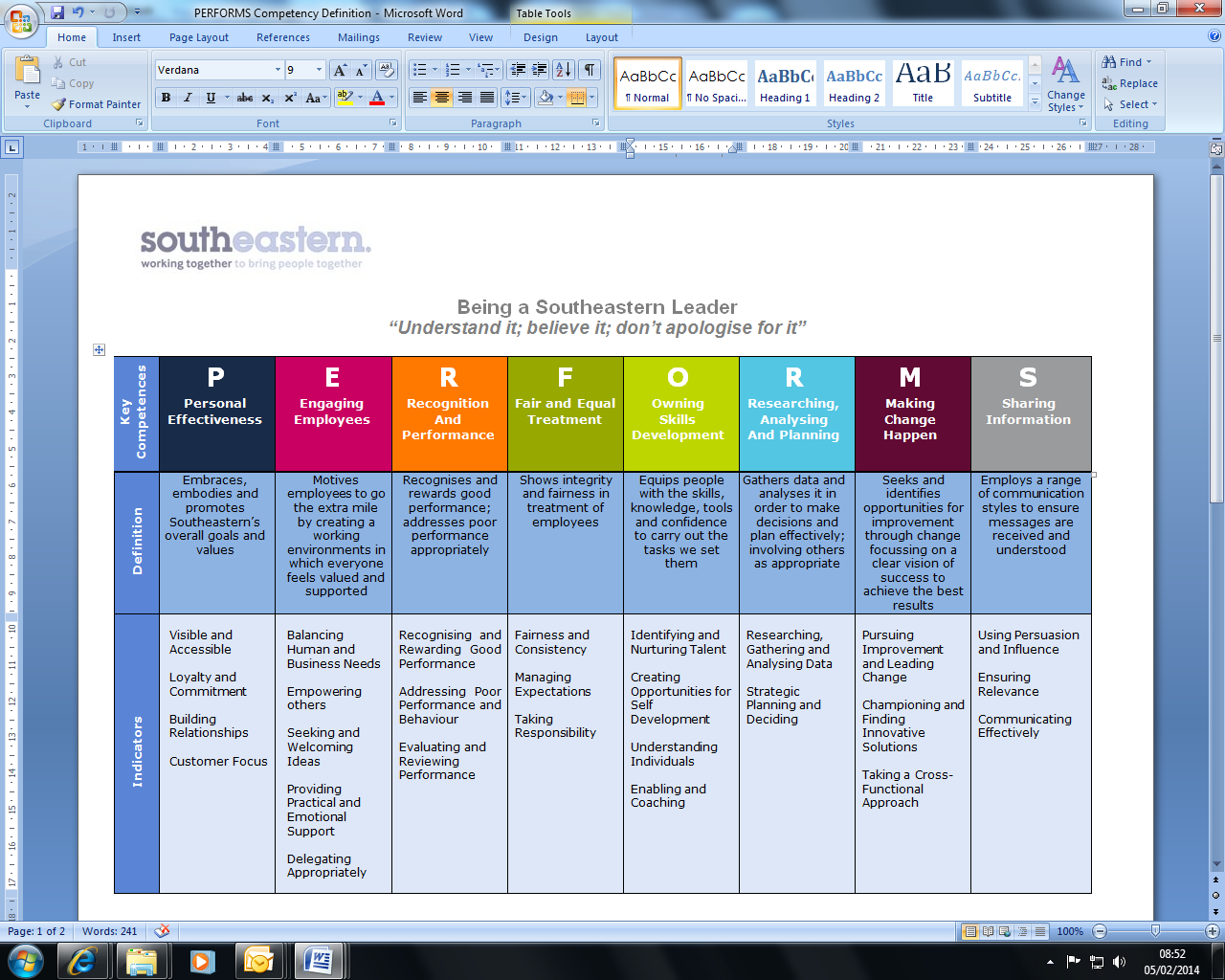 All shortlisted candidates seeking promotion will be assessed against this framework.The job demands the following blend of experience/knowledge, skills and behaviours (all are essential, unless otherwise shown and will be assessed by application and/ or interview/assessment).G1Experience, Knowledge & Qualifications (including any specific safety training requirements)Qualified member of the Chartered Institute of Purchasing and Supply (MCIPS) – or equivalent transferrable degree or professional qualification.A minimum of four (4) years of working in an accountable role in either a procurement, commercial or contract management with a variety of experience across either direct and indirect categories.Working knowledge of contract law, GDPR and UCR16 regulations.Good understanding and experience of procure to pay (P2P) systems and processesSome experience of contract management (i.e. post contract)Good understanding of contractual documentation and governance requirementsGood understand of e-tendering systems/toolsExcellent stakeholder management skills and experienceProficient experience of supply chain planning, engagement and producing associated reports.Good experience of market engagementG2Skills (including any specific safety critical competencies) Ability to work effectively at management level within Southeastern, liaising with senior managers and across supplier directors.Ability to express oneself confidently, honestly and effectively.Proven influencing and problem-solving skills.Commercial awareness.Good IT skills including use of Microsoft suite (Excel, Word & Powerpoint)Well-developed report writing skillsG3Behaviours ProfessionalismHonesty and Integrity – is transparent and honest and takes full responsibility for actions. Confidence and courage to challenge the business and deal effectively with difficult situations.Teamwork, Sharing and Supportive – aligns with others both within and outside Southeastern to deliver common goals. Shares ideas and information. Supports colleagues and works effectively with others.Flexibility – successfully adapts to changing demands, conditions and scenarios.HDimensions of roleDimensions of roleDimensions of roleDimensions of roleDimensions of roleH1Financial – Direct: n/aFinancial – Direct: n/aH2Financial – Other: n/aFinancial – Other: n/aH3Staff Responsibilities – Direct: NoneStaff Responsibilities – Direct: NoneH4Staff Responsibilities – Other: NoneStaff Responsibilities – Other: NoneH5Any Other Statistical Data: Procurement KPIsAny Other Statistical Data: Procurement KPIsIAcknowledgementAcknowledgementAcknowledgementAcknowledgementAcknowledgementI1Prepared By (Head of Department):______________________________Date:______________ JJob Description BriefingJob Description BriefingJob Description BriefingJob Description BriefingJob Description BriefingJob Description BriefingThe post holder has been briefed on and understands the requirements of this Job Description and other related documents:The post holder has been briefed on and understands the requirements of this Job Description and other related documents:The post holder has been briefed on and understands the requirements of this Job Description and other related documents:The post holder has been briefed on and understands the requirements of this Job Description and other related documents:The post holder has been briefed on and understands the requirements of this Job Description and other related documents:The post holder has been briefed on and understands the requirements of this Job Description and other related documents:Name of post holder:Signature:Date:Name of briefing manager:Signature:Date:KNominated Deputy for Safety requirements Nominated Deputy for Safety requirements Nominated Deputy for Safety requirements Nominated Deputy for Safety requirements Nominated Deputy for Safety requirements Nominated Deputy for Safety requirements If this is a KEY SAFETY POST (D2 in Safety Details above is YES) at least one nominated deputy must be identified.  The Job Holder must ensure that the Nominated Deputy(ies) receives a copy of,  and is briefed on this Job Description.  If there are more nominated deputies, they should sign further copies of this Job Description.If this is a KEY SAFETY POST (D2 in Safety Details above is YES) at least one nominated deputy must be identified.  The Job Holder must ensure that the Nominated Deputy(ies) receives a copy of,  and is briefed on this Job Description.  If there are more nominated deputies, they should sign further copies of this Job Description.If this is a KEY SAFETY POST (D2 in Safety Details above is YES) at least one nominated deputy must be identified.  The Job Holder must ensure that the Nominated Deputy(ies) receives a copy of,  and is briefed on this Job Description.  If there are more nominated deputies, they should sign further copies of this Job Description.If this is a KEY SAFETY POST (D2 in Safety Details above is YES) at least one nominated deputy must be identified.  The Job Holder must ensure that the Nominated Deputy(ies) receives a copy of,  and is briefed on this Job Description.  If there are more nominated deputies, they should sign further copies of this Job Description.If this is a KEY SAFETY POST (D2 in Safety Details above is YES) at least one nominated deputy must be identified.  The Job Holder must ensure that the Nominated Deputy(ies) receives a copy of,  and is briefed on this Job Description.  If there are more nominated deputies, they should sign further copies of this Job Description.If this is a KEY SAFETY POST (D2 in Safety Details above is YES) at least one nominated deputy must be identified.  The Job Holder must ensure that the Nominated Deputy(ies) receives a copy of,  and is briefed on this Job Description.  If there are more nominated deputies, they should sign further copies of this Job Description.The nominated deputy has been briefed on and understands the requirements of this Job Description and other related documents:The nominated deputy has been briefed on and understands the requirements of this Job Description and other related documents:The nominated deputy has been briefed on and understands the requirements of this Job Description and other related documents:The nominated deputy has been briefed on and understands the requirements of this Job Description and other related documents:The nominated deputy has been briefed on and understands the requirements of this Job Description and other related documents:The nominated deputy has been briefed on and understands the requirements of this Job Description and other related documents:Name of nominated deputy:Signature:Date:Name of briefing manager:Signature:Date: